Business EnvironmentExternal Factors – these are changes that happen outside the business (and that are beyond their control) which can have an impact on the future of the business.External factors are usually known as PESTEC:Political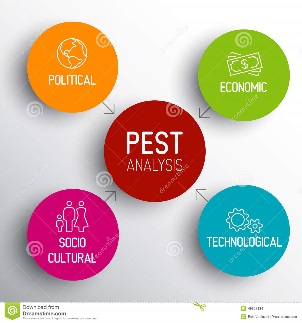 EconomicSocialTechnological EnvironmentalCompetitivePOLITICALChange in GovernmentThis can impact on a business because…This can impact on a business because…POLITICALChange in LegislationThis can impact on a business because…This can impact on a business because…POLITICALChange in Taxation LevelsThis can impact on a business because…This can impact on a business because…ECONOMICChange in Interest RatesThis can impact on a business because…This can impact on a business because…ECONOMICChange in Exchange RateThis can impact on a business because…This can impact on a business because…ECONOMICRecessionThis can impact on a business because…This can impact on a business because…ECONOMICBoomThis can impact on a business because…This can impact on a business because…SOCIALChange in Society’s TastesThis can impact on a business because…This can impact on a business because…SOCIALChanges in Demographics of SocietyThis can impact on a business because…This can impact on a business because…ENVIRONMENTALChanges in Environmental AwarenessThis can impact on a business because…This can impact on a business because…ENVIRONMENTALWeather ConditionsThis can impact on a business because…This can impact on a business because…TECHNOLOGICALIntroduction of New TechnologyThis can impact on a business because…This can impact on a business because…COMPETITIVECompetitor Introduces New ProductThis can impact on a business because…This can impact on a business because…COMPETITVECompetitor Introduces New OfferThis can impact on a business because…This can impact on a business because…